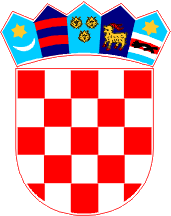  ODBOR ZA PRORAČUN I FINANCIJE                        KLASA: 024-03/23-01/26 URBROJ: 2125-01-23-1 Gospić, 19. srpnja 2023. godine	  Na temelju članka 30. i 31. Poslovnika županijske skupštine Ličko-senjske županije («Županijski glasnik» br. 11/09, 4/12, 4/13, 6/13 - pročišćeni tekst, 14/13, 2/18, 10/20, 11/20 – pročišćeni tekst, 3/21 i 6/21 – pročišćeni tekst), sazivam 13. sjednicu Odbora za Proračun i financije, koja će se održati 26. srpnja 2023. godine (SRIJEDA) u Gospiću, dr. Franje Tuđmana 4 (Kabinet župana - Sala za sastanke) s početkom u10.00 sati.	Za sjednicu predlažem sljedeći Dnevni redUsvajanje Zapisnika s 12. sjednice Odbora za Proračun i financijeRazmatranje Izvješća o radu o radu i financijskom poslovanju Opće bolnice Gospić za 2022. godinu s prijedlogom Zaključka Razmatranje Izvješća o radu i financijskom poslovanju Doma zdravlja Gospić za 2022. godinu s prijedlogom Zaključka Razmatranje Izvješća o radu i financijskom poslovanju Doma zdravlja Otočac za 2022. godinu s prijedlogom Zaključka Razmatranje Izvješća o radu i financijskom poslovanju Doma zdravlja Senj za 2022. godinu s prijedlogom Zaključka Razmatranje Izvješća o radu i financijskom poslovanju Doma zdravlja dr. Ivan Pehovac Novalja za 2022. godinu s prijedlogom Zaključka Razmatranje Izvješća o radu i financijskom poslovanju Doma zdravlja Korenica za 2022. godinu s prijedlogom Zaključka Razmatranje Izvješća o radu i financijskom poslovanju Zavoda za javno zdravstvo Ličko-senjske županije za 2022. godinu  s prijedlogom Zaključka Razmatranje Izvješća o radu i financijskom poslovanju Zavoda za hitnu medicinu Ličko-senjske županije za 2022. godinu s prijedlogom Zaključka Razmatranje Izvješća o radu i financijskom poslovanju Doma za starije osobe Ličko-senjske županije za 2022. godinu s prijedlogom Zaključka Razmatranje Izvješća o radu Povjerenstva za zaštitu prava pacijenata Ličko-senjske županije za 2022. godinu s prijedlogom Zaključka Razmatranje Izvješća Uprave o stanju i poslovanju trgovačkog društva Lika ceste d.o.o. Gospić za 2022. godinuRazmatranje Izvješća o radu Zajednice sportova Ličko-senjske županije o izvršenju Programa javnih potreba u sportu za 2022. godinu s prijedlogom Zaključka Razmatranje prijedloga Godišnjeg izvještaja o izvršenju Proračuna Ličko-senjske županije za razdoblje od 01.01. do 31.12.2022. godine Razmatranje prijedloga Zaključka o davanju suglasnosti na Godišnji izvještaj o izvršenju financijskog plana Županijske uprave za ceste Ličko-senjske županije za razdoblje 01.01.-31.12.2022. godineRazmatranje prijedloga II. Izmjena i dopuna Proračuna Ličko-senjske županije za 2023. godinu Razmatranje prijedloga Odluke o izmjeni Odluke o izvršavanju Proračuna Ličko-senjske županije za 2023. godinuRazmatranje prijedloga Odluke o izmjenama Odluke o kriterijima i mjerilima za utvrđivanje bilančnih prava za financiranje minimalnog financijskog standarda javnih potreba osnovnog školstva Ličko-senjske županije u 2023. godiniRazmatranje prijedloga Odluke o izmjenama Odluke o kriterijima i mjerilima za utvrđivanje bilančnih prava za financiranje minimalnog financijskog standarda javnih potreba srednjih škola i učeničkih domova Ličko-senjske županije u 2023. godiniRazmatranje prijedloga Programa javnih potreba u kulturi Ličko-senjske županije za 2024. godinu    Razmatranje prijedloga Izmjene Programa javnih potreba u sportu Ličko-senjske županije za 2023. godinu Razmatranje prijedloga Odluke o zaduživanju Ličko-senjske županije za predfinanciranje Projekta «Jadranski regionalni znanstveni centar za razvoj vještina u području STEM-a, IKT-a, poduzetništva i aktivnog građanstva – Jadranski RZC STEM»Razmatranje prijedloga Odluke o uspostavi javne usluge prijevoza putnika u cestovnom prometu na području Ličko-senjske županije Razmatranje prijedloga Odluke o  stipendiranju studenata Ličko-senjske županijeRazmatranje prijedloga Odluke o pristupanju realizaciji Projekta «Digitalna županija za poslovne subjekte – otklanjanje administrativnih prepreka u poslovanju», referentni broj C2.1.R2.I1.01.613Razmatranje prijedloga Zaključka o davanju suglasnosti na Odluku o odobrenju realizacije projektnog prijedloga «Izgradnja građevine javne namjene, društvene namjena-zdravstvena i garaža za potrebe bolnice» Referentni broj C2.1.R2.I1.01.120Razmatranje prijedloga Zaključka o davanju suglasnosti na Odluku o odobrenju realizacije Projekta «Izrada projektno-tehničke dokumentacije za energetsku obnovu i rekonstrukciju - dogradnju zgrade Osnovne škole Zrinskih i Frankopana Otočac», referentni broj C2.1.R2.I1.01.460Razmatranje prijedloga Zaključka o davanju suglasnosti na Odluku o pristupanju realizaciji Projekta izrade projektne dokumentacije za projekt «Planinski centar „Bijeli Potoci”-Natura 2000 tematski park»Razmatranje prijedloga Zaključka o davanju suglasnosti Lučkoj upravi Senj za provođenje postupka javne nabave za izvođenje radova na izvanrednom održavanju luke Senj 3. etapa  VI faza Razmatranje prijedloga Zaključka o neprihvaćanju ponude za prodaju nekretnine po pravu prvokupa na području NP «Plitvička jezera», vlasnice Marije Marton iz Plitvičkih JezeraRazmatranje prijedloga Zaključka o neprihvaćanju ponude za prodaju nekretnine po pravu prvokupa na području NP «Plitvička jezera», vlasnika Bogdana Uzelca iz Leondinga, AustrijaRazmatranje prijedloga Zaključka o neprihvaćanju ponude za prodaju nekretnine po pravu prvokupa na području NP «Plitvička jezera», suvlasnika Marine i Stjepana Klanca iz Novalje Razmatranje prijedloga Zaključka o neprihvaćanju ponude za prodaju nekretnine po pravu prvokupa na području NP «Plitvička jezera», vlasnice Mire Krvar iz ZagrebaRazmatranje prijedloga Zaključka o neprihvaćanju ponude za prodaju nekretnine po pravu prvokupa na području NP «Plitvička jezera», vlasnice Snježane Primer iz ZagrebaRazmatranje prijedloga Zaključka o neprihvaćanju ponude za prodaju nekretnina po pravu prvokupa na području NP «Plitvička jezera», suvlasnika Mire Šimić iz Zagreba i Borislava Drakulića iz Drežnički Podokićki Razmatranje prijedloga Zaključka o neprihvaćanju ponude za prodaju nekretnina po pravu prvokupa na području NP «Plitvička jezera», vlasnika Matthiasa Theodora von Arnima iz Unkela, SR NjemačkaRazmatranje prijedloga Zaključka o neprihvaćanju ponude za prodaju nekretnina po pravu prvokupa na području NP «Plitvička jezera», suvlasnika Žarka Gulana iz Beograda, Republika SrbijaRazmatranje prijedloga Zaključka o neprihvaćanju ponude za prodaju nekretnine - kulturnog dobra po pravu prvokupa na području k.o. Novalja NovaRazno        Napomena: 	   Dnevni red je dostavljen uz poziv s materijalima za XV. sjednicu Županijske skupštine i objavljen na web stranici Županije (www.licko-senjska.hr).	 Molimo da se pozivu odazovete, a svoj eventualni izostanak javite gđi. Gordani Pađen (tel.: 588-207, e-mail: gordana@licko-senjska.hr).	S poštovanjem,                    	           						          P R E D S J E D N I CA           Margareta Škunca - Čepulo, dipl.oec.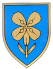 REPUBLIKA HRVATSKALIČKO-SENJSKA ŽUPANIJA